Перечень рекомендуемых литературных произведений для детей раннего возраста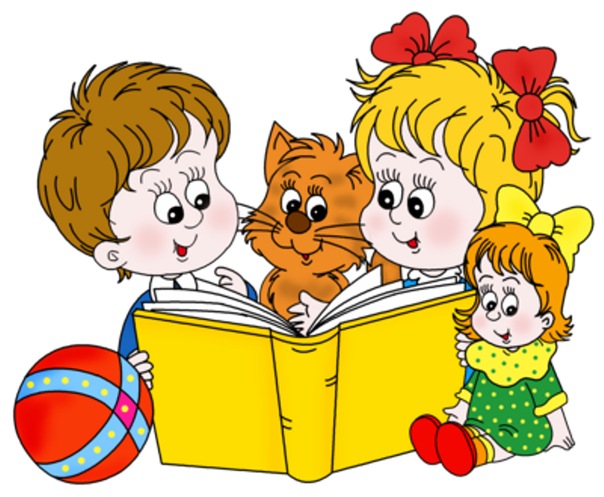 Чтение главы  «Друзья» из книги Ч. Янчарского «Приключение Мишки Ушастика»https://www.rulit.me/books/priklyucheniya-mishki-ushastika-read-215028-1.html  Потешки для малышейhttps://skazkibasni.com/russkie-poteshki-dlya-samyx-malenkix-detej http://www.chudesnayastrana.ru/poteshki.htmА. Барто, чтение стихотворений «Игрушки» https://narodstory.net/barto.php Сказка «Маша и медведьhttps://deti-online.com/skazki/russkie-narodnye-skazki/masha-i-medved/Сказка Д. Биссета «Га-Га-Га»http://www.skazk.ru/catalog/authors/bisset-donald/skazka-ga-ga-ga-6602/Рассказ Г.Балла «Желтячок» https://razdeti.ru/semeinaja-biblioteka/skazki-dlja-detei/bal-zheltjachok.htmlПроизведение  К.Ушинского «Гуси» - формировать умения детей повторять самостоятельно рассказ без наглядного сопровождения. https://mishka-knizhka.ru/rasskazy-dlya-detej/rasskazy-ushinskogo/gusi-2/Песенка «Снегирек» https://hvatalkin.ru/pesnya/342Сказка В. Бианки «Лис и Мышонок»https://vseskazki.su/vitaly-bianki-rasskazi/lis-i-myshonok.html